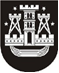 KLAIPĖDOS MIESTO SAVIVALDYBĖS TARYBASPRENDIMASDĖL nekilnojamOJO TURTO PIRKimo savivaldybės nuosavybėn2020 m. sausio 30 d. Nr. T2-13KlaipėdaVadovaudamasi Lietuvos Respublikos vietos savivaldos įstatymo 16 straipsnio 4 dalimi, Lietuvos Respublikos valstybės ir savivaldybių turto valdymo, naudojimo ir disponavimo juo įstatymo 6 straipsnio 5 punktu, 8 straipsnio 1 dalies 1 punktu, Žemės, esamų pastatų ar kitų nekilnojamųjų daiktų įsigijimo arba nuomos ar teisių į šiuos daiktus įsigijimo tvarkos aprašo, patvirtinto Lietuvos Respublikos Vyriausybės 2017 m. gruodžio 13 d. nutarimu Nr. 1036 „Dėl Žemės, esamų pastatų ar kitų nekilnojamųjų daiktų įsigijimo arba nuomos ar teisių į šiuos daiktus įsigijimo tvarkos aprašo patvirtinimo“, 67 punktu, Nekilnojamojo turto pirkimo neskelbiamų derybų būdu sąlygų aprašo, patvirtinto Klaipėdos miesto savivaldybės administracijos direktoriaus 2018 m. rugsėjo 24 d. įsakymu Nr. AD2-854 „Dėl nekilnojamojo turto pirkimo komisijos sudarymo ir pavedimo jai vykdyti statinių, negyvenamųjų patalpų pirkimą“, 26 punktu, Klaipėdos miesto savivaldybės taryba nusprendžia:Pirkti Klaipėdos miesto savivaldybės nuosavybėn negyvenamąją patalpą (garažą) Didžioji Vandens g. 28B-(duomenys neskelbtini), Klaipėdoje, unikalus Nr. (duomenys neskelbtini), už 12 000 Eur.Šis sprendimas gali būti skundžiamas Lietuvos administracinių ginčų komisijos Klaipėdos apygardos skyriui arba Regionų apygardos administraciniam teismui, skundą (prašymą) paduodant bet kuriuose šio teismo rūmuose, per vieną mėnesį nuo šio sprendimo paskelbimo dienos.Savivaldybės mero pavaduotojas, pavaduojantis Savivaldybės merąArvydas Cesiulis